Ofício 06/2020Mariana, 14 de agosto de 2020.Ref.: Dispõe sobre o ERE – Ensino Remoto Especial – 2020/1 e 2020/2Prezados Discentes e Docentes do Posletras – ICHS/UFOPDe acordo com as deliberações dos Conselhos Superiores da UFOP – CUNI e CEPE – e com as determinações da Portaria PROPPI 92/20, sobre o ERE - Ensino Remoto Especial, apresentamos a seguir informações detalhadas sobre a retomada das aulas, via sistema remoto,  referente a 2020/1 e 2020/2.   ERE – 2020/1a) Disciplinas que serão ofertadas:- PGL 101 – Memória, Arquivo e Representação - Prof. Emílio Carlos Roscoe Maciel- PGL 201 – Produção e Recepção Textual: Prof. Paulo Henrique Aguiar (que substituirá o Prof. William Menezes)- PGL 301 – Introdução à Linguística Aplicada - Prof. Clézio Roberto Gonçalves- PGL 002 - Estudos Especiais II  (30 horas)- Tarefa Especial: elaboração de dissertação- Estágio Docência – apenas para os alunos que já haviam solicitado essa matrícula antes da pandemia, tendo em vista a natureza específica dessa “disciplina”.b) Formato das aulas das disciplinas obrigatórias: os encontros serão síncronos e assíncronos, conforme determinação do próprio docente; o cronograma das aulas será disponibilizado, com antecedência,  pelos Professores.c) Período de  ajustes de matrícula: 24 a 27/08Obs.: Todas as matrículas efetuadas antes da Pandemia foram canceladas pelo NTI, assim será necessário que todxs os discentes efetuem suas  matrículas nas disciplinas acima mencionadas, conforme a situação de cada discente. d) Documentos para matrícula: (fazer upload do site Posletras)- Formulário 04 - Requerimento de Matrícula Aluno Regular devidamente preenchido e assinado pelx  Orientadorx.- Formulário 18 - Declaração de anuência sobre a não divulgação do material disponibilizado pelos docentes durante as aulas remotas. Obs.: 1 - A emissão desta declaração  por parte do discente foi aprovada pela reunião extraordinária da Câmara PROPP, realizada em  11/08/2020. 2 – A efetivação da matrícula está condicionada ao envio deste Formulário 18, em formato PDF,  juntamente com o Formulário 04.e) Período de realização do ERE 2020/1 – 08 semanas - Início: 31/08/20Término: 23/10/20f) Período de lançamento de notas no SRA/UFOP – Sistema de Registro Acadêmico –    Início: 14/12  Término: 18/12/20g) Horário das aulas – dias da semana  - serão mantidos os dias estabelecidos antes do isolamento físico -  embora os encontros síncronos possam ser de comum acordo entre docentes e discentes.ERE – 2020/2a) Disciplinas que serão ofertadas:- PGL 110 – Tópicos de Literatura e Cultura   Prof. Bernardo Amorim – (60 horas)   Dia da semana: às quintas-feiras- PGL 302 – Aquisição e aprendizagem de Língua Estrangeira    Prof. Sérgio Elias (Convidado) – (60 horas)   Dia da semana:  às quintas-feiras- PGL 305 - Aquisição e aprendizagem de Língua Materna    Profa Soélis Mendes (60 horas)   Dia da semana: às segundas-feiras- PGL 001 – Estudos Especiais I – com Orientadorx - (60 horas – alterado, excepcionalmente, devido à situação sanitária de pandemia)- PGL 004 – Tópicos em Texto acadêmico: leitura, pesquisa, escrita    Profa. Leandra Antunes (30 horas)   Dia da semana: às terças-feiras - PGL 005 – Tópicos de Pesquisa em Linguística Sistêmico-funcional: desafios e possibilidades      Prof. Giacomo Figueredo (esta disciplina será ofertada em parceria com o Poslin/UFMG, mas o discente fará matrícula no Posletras)    Dia da semana: às sextas-feiras- Tarefa Especial: elaboração de dissertação- Estágio Docência – (a realização dessa “disciplina” está condicionada à realização do PLE II  na graduação   e à sincronia entre os calendários da graduação e da pós-graduação).b) Formato das aulas das disciplinas: os encontros serão síncronos e assíncronos, conforme programação dx próprix docente; o cronograma das aulas será disponibilizado com antecedência.c) Período de  matrícula: 25 a 28/10/20d) Documentos para matrícula: (fazer upload dos formulários no site do Posletras)- Formulário 02 – Manutenção de Bolsa- Formulário 03 – Relatório Semestral – para todxs xs discentes: bolsistas e não-bolsistas- Formulário 04 - Requerimento de Matrícula Aluno Regular  - Formulário 09 – Plano de Estudos Especiais I (a ser elaborado pelx Orientadorx)- Formulário 12 – Relatório de Estudos Especiais (apenas para os alunos que fizeram Estudos Especiais II no ERE/2020/1)- Formulário 13 – Relatório de Estágio Docência – bolsista CAPES / FAPEMIG- Formulário 14 – Relatório de Estágio Docência – bolsista UFOP- Formulário 18 - Declaração de anuência sobre a não divulgação do material disponibilizado pelos docentes durante as aulas remotas. (Obs.: A emissão desta declaração por parte do discente foi aprovada pela reunião extraordinária da Câmara PROPP, realizada em  11/08/2020.)Obs.: Todos os Formulários, exceto o F18,  deverão estar assinados pelxs discentes e seus Orientadorxs.Obs.: 1 - A emissão desta declaração  por parte do discente foi aprovada pela reunião extraordinária da Câmara PROPP, realizada em  11/08/2020. 2 – A efetivação da matrícula está condicionada ao envio deste Formulário 18, devidamente assinado, em formato PDF,  juntamente com os demais documentos.e) Período de realização do ERE 2020/2 – 08 semanas - Início: 03/11/20Término temporário: 18/12/20 (recesso de 19/12 a 03/01/21Retomada: 04/01 Término: 08/01/21f) Período de lançamento de notas no SRA/UFOP – Sistema de Registro Acadêmico –    Início: 01/03  Término: 05/03/21Obs.: Todxs os discentes devem se matricular em alguma disciplina ou em Tarefa especial (escrita da dissertação), sob pena de desligamento automático pelo SRA/PROPPI/UFOP.Quaisquer dúvidas acerca das orientações aqui colocadas, pedimos-lhes, por gentileza, que entrem em contato com a Coordenação, via email do Posletras.Muito cordialmente,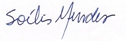 Profa. Soélis T. do Prado MendesCoordenadora do Posletras